FLOWCHARTPembuatan Aplikasi dan Website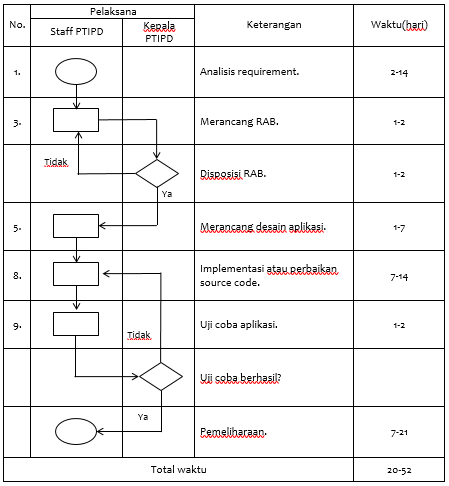 TUJUAN:RUANG LINGKUP:SOP ini bertujuan:Sebagai panduan kerja divisi pengembangan aplikasi.Mengatur prosedur pembuatan aplikasi.Prosedur pembuatan aplikasi ini hanya berlaku untuk aplikasi yang akan dikelola oleh Pusat Teknologi Informasi dan Pangkalan Data di UIN Raden Fatah PalembangREFERENSI:ISTILAH DAN DEFINISI:Aplikasi adalah suatu program komputer yang dibuat untuk mengerjakan dan melaksanakan tugas khusus dari pengguna.Website adalah kumpulan halaman dalam suatu domain yang memuat tentang berbagai informasi agar dapat dibaca dan dilihat oleh pengguna internet melalui sebuah mesin pencari. Informasi yang dapat dimuat dalam sebuah website umumnya berisi mengenai konten gambar, ilustrasi, video, dan teks untuk berbagai macam kepentingan.DOKUMEN TERKAIT:PENGGUNA:Staff Pengembangan AplikasiCivitas Akademik UIN Raden Fatah Palembang dan stake holder eksternalDASAR HUKUM:PROSEDURMengajukan usulan harus adanya aplikasi tertentu ke Kepala PUSTIPD melalui ketua divisi aplikasiJika diizinkan oleh Kepala PUSTIPD, koordinator divisi aplikasi mencantumkan aplikasi tsb ke dalam proker tahun berikutnya.Membahas rencana pembangunan aplikasi pada rapat rutin mingguan dan rapat kerja tahunan PUSTIPDKoordinator Divisi Aplikasi bekerja dengan Kepala Divisi Layanan untuk disampaikan ke bagian perencanaan dengan persetujuan Kepala PUSTIPD.Kepala Divisi Aplikasi bekerja sama dengan pihak perusahaan penyedia aplikasi untuk merealisasikan rencana pembangunan aplikasi beserta laporan keuangan dan laporan dokumentasi perangkat lunak.Divisi Aplikasi bersama PUSTIPD melakukan pendistribusian penggunaan anggaran pembangunan aplikasi.Divisi aplikasi bekerja sama dengan divisi infrastruktur untuk melakukan instalasi aplikasi pada server yang sebelumnya telah disediakan domain dan spacehosting serta penyediaan sarana database.Divisi aplikasi bekerja sama dengan divisi monitoring dan Security untuk melakukan uji keamanan data dan aplikasi sebelum digunakan.Divisi aplikasi bekerja sama dengan divisi layanan dan sosialisasi untuk menanggulangi jika terjadi trouble dari para pengguna aplikasi, khususnya user.Divisi Aplikasi melakukan evaluasi penggunaan sistem dalam bentuk laporan dan disampaikan ke Ketua PTIPD pada rapat rutin.Divisi Aplikasi mengajukan pengembangan aplikasi jika dipandang perlu.KETERKAITAN:KELENGKAPANPCATKDllPERINGATAN:INSTRUKSI KERJA